МКУ Управление Культуры, спорта и молодёжной политики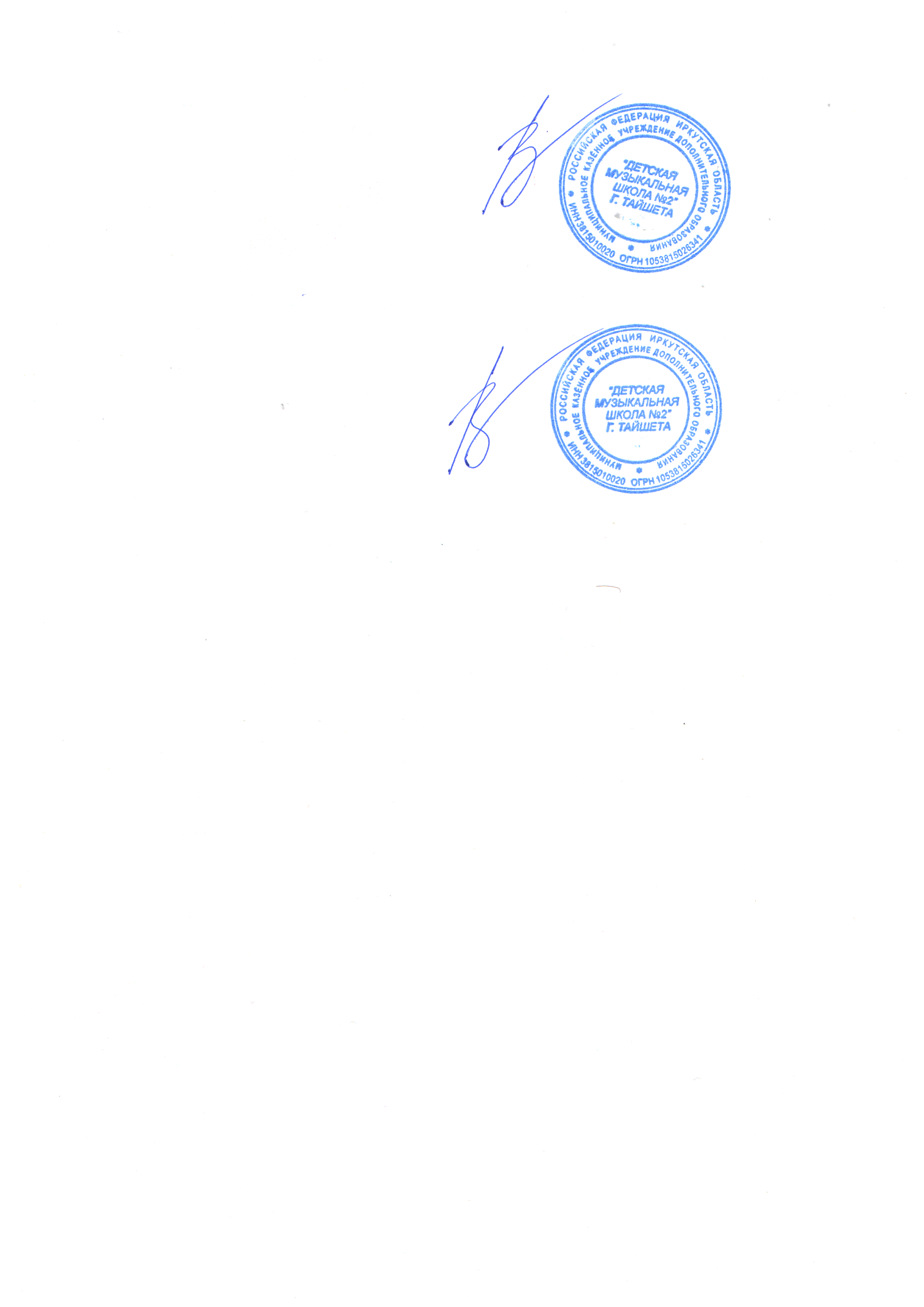  Администрации Тайшетского районаМуниципальное казённое  учреждение дополнительного образования «ДЕТСКАЯ МУЗЫКАЛЬНАЯ ШКОЛА» №2 г. ТайшетаДОПОЛНИТЕЛЬНАЯ ПРЕДПРОФЕССИОНАЛЬНАЯОБЩЕОБРАЗОВАТЕЛЬНАЯ ПРОГРАММАВ ОБЛАСТИ МУЗЫКАЛЬНОГО ИСКУССТВА«НАРОДНЫЕ ИНСТРУМЕНТЫ»Предметная областьПО.01. МУЗЫКАЛЬНОЕ ИСПОЛНИТЕЛЬСТВОФОНД ОЦЕНОЧНЫХ СРЕДСТВучебного предмета УП.01.СПЕЦИАЛЬНОСТЬ АККОРДЕОН, БАЯНТайшет, 2020 годРазработчики:Кожевникова Е.А. преподаватель по классу аккордеона, баянаПАСПОРТ ФОНДА ОЦЕНОЧНЫХ СРЕДСТВОбщие положенияФонд оценочных средств (ФОС) предназначен для контроля и оценки образовательных достижений обучающихся, осваивающих программу учебного предмета ПО.01.УП.01. Специальность аккордеон, баян. Результатом освоения учебного предмета ПО.01.УП.01. Специальность аккордеон, баян являются:наличие у обучающегося интереса к музыкальному искусству, самостоятельному музыкальному исполнительству;сформированный комплекс исполнительских знаний, умений и навыков, позволяющий использовать многообразные возможности баяна, аккордеона для достижения наиболее убедительной интерпретации авторского текста, самостоятельно накапливать репертуар из музыкальных произведений различных эпох, стилей, направлений, жанров и форм;знание в соответствии с программными требованиями баянного и аккордеонного репертуара, включающего произведения разных стилей и жанров (обработки народных песен и танцев, пьесы, этюды, инструментальные миниатюры);знание художественно-исполнительских возможностей баяна, аккордеона; знание профессиональной терминологии;наличие умений по чтению с листа и транспонированию музыкальных произведений; навыки	по	воспитанию	слухового	контроля,	умению	управлять	процессомисполнения музыкального произведения;навыки по использованию музыкально-исполнительских средств выразительности, выполнению анализа исполняемых произведений, владению различными видами техники исполнительства, использованию художественно оправданных технических приемов;наличие творческой инициативы, сформированных представлений о методике разучивания музыкальных произведений и приемах работы над исполнительскими трудностями;наличие музыкальной памяти, развитого мышления, мелодического, ладогармонического, тембрового слуха;наличие элементарных навыков репетиционно-концертной работы в качестве солиста. ФОС включает типовые задания, контрольные работы, тесты, методы контроля для проведения	текущего		контроля	успеваемости,	промежуточной	аттестации,	итоговой аттестации. Формой итоговой аттестации по ПО.01.УП.01. Специальность аккордеон, баян является выпускной экзамен. При прохождении итоговой аттестации выпускник должен продемонстрировать	знания,	умения	и	навыки	в	соответствии	с	программнымитребованиями, в том числе:знание профессиональной терминологии, баянного и аккордеонного репертуара, в том числе ансамблевого;достаточный технический уровень владения инструментом для воссоздания художественного образа и стиля исполняемых произведений разных форм и жанров зарубежных и отечественных композиторов;1.2 Формы контроля и методы оцениванияКонтроль освоения ПО.01.УП.01. Специальность осуществляется при проведении текущего контроля успеваемости, промежуточной аттестации.Предметом оценки освоения ПО.01.УП.01. Специальность являются навыки, умения и знания.Формы текущего контроля успеваемости:Технический зачет – выступление в учебной аудитории в присутствии двух преподавателей. Программа включает набор технических заданий в соответствии с учебными требованиями. Контрольный урок – комплексный отчет учащегося по проделанной работе и приобретенных знаниях, умениях и навыках. Урок проводится в учебной аудитории преподавателем по специальности.Прослушивание – выступление в учебной аудитории или концертном зале в присутствии двух-трех преподавателей. Программа исполняется наизусть или по нотам. Содержание определяется учебными требованиями.Публичный концерт – необязательное выступление перед публикой в концертном зале в качестве солиста. По готовности одно или несколько произведений.Формы промежуточной аттестации:Академический концерт - выступление перед комиссией в концертном зале в качестве солиста. Программа исполняется наизусть и соответствует учебным требованиям.Переводной экзамен – отчет учащегося о проделанной работе за год. Экзамен проводится в форме выступления в концертном зале в присутствии комиссии. Программа включает произведения разных стилей, жанров и форм, исполняется наизусть.Срок обучения 8(9) лет.Срок обучения 5(6) лет.3. ОЦЕНКА ОСВОЕНИЯ ПО.01.УП.01. СПЕЦИАЛЬНОСТЬ АККОРДЕОН, БАЯН. 3.1.Типовые задания и контрольные работы по текущему контролю успеваемости и промежуточной аттестации ПО.01.УП.01. Специальность аккордеон, баян.На экзамене или зачете обучающийся выполняет типовое комплексное задание, подготовка к которому осуществляется в течение полугодия под руководством преподавателя по специальности. Содержание типового комплексного задания подразумевает исполнение сольной программы установленного уровня сложности на экзамене; исполнение программы и ответ на теоретические вопросы (по билетам) на зачете. Состав программы обусловлен, помимо программных требований, индивидуальными данными обучающегося и стратегией преподавателя. На экзаменах проверяются умения, на зачетах знания и умения.Срок обучения 8(9) лет.1полугодие -------------2 полугодие. Академический концерт2 пьесы различного характераПереводной экзамен.произведения, 1 этюд.полугодие. Академический концерт2 произведения различного характера. Технический зачет1 этюд, гаммы по требованиям.Контрольный урок1 произведение по нотам4 полугодие.Переводной экзамен.2 пьесы различного характераТехнический зачет1 этюд, гаммы по требованиям.5 полугодие. Академический концерт:2 произведения различного характера. Технический зачет1 этюд, гаммы по требованиям.Контрольный урок1 произведение по нотам6 полугодие.Переводной экзамен.Произведение с элементами полифонии.Пьеса по выбору.Технический зачет1 этюд, гаммы по требованиям.7 полугодие. Академический концерт:2 произведения различного характера. Технический зачет1 этюд, гаммы по требованиям.Контрольный урок1 произведение по нотам8 полугодие.Переводной экзамен.Полифоническое произведениеПьеса по выбору.Технический зачет1 этюд, гаммы по требованиям.9 полугодие. Академический концерт:2 произведения различного характера. Технический зачет1 этюд, гаммы по требованиям.Контрольный урок1 произведение по нотам10 полугодие.Переводной экзамен.Полифоническое произведениеПьеса по выбору.Технический зачет1 этюд, гаммы по требованиям.11 полугодие. Академический концерт:2 произведения различного характера.Технический зачет1 этюд, гаммы по требованиям.Контрольный урок1 произведение по нотам12 полугодие.Переводной экзамен.Полифоническое произведениеПьеса по выбору.Технический зачет1 этюд, гаммы по требованиям.13 полугодие. Академический концерт:2 произведения различного характера. Технический зачет1 этюд, гаммы по требованиям.Контрольный урок1 произведение по нотам14 полугодие.Переводной экзамен.Полифоническое произведениеПьеса по выбору.Технический зачет1 этюд, гаммы по требованиям.15 полугодие.ПрослушиваниеПьеса по выбору (из выпускной программы).Пьеса по выбору (из выпускной программы).Технический зачет1 этюд, гаммы по требованиям.16 полугодие.Полифоническое произведениеПроизведение крупной формыПроизведение по выборуПроизведение подвижного характераВарианты сольной программы: 1 полугодие ----------полугодиеК. Черни Этюд С-durР.Н.П. «Василек»Д. Кабалевский «Песенка»Б.Н.П. «Колыбельная»Р.Н.П. «Утушка луговая»полугодиеГ. Беренс Этюд С-durА. Рубинштейн «Трепак»Р.Н.П «Пойду ль я, выйду ль я»Т. Хренников «Речная песенка»полугодиеЛ. Шитте Этюд G-durМ. Глинка «Жаворонок»Р.Н.П. «Я на горку шла»полугодиеК. Черни Этюд G-durР.Н.П. «Позарастали стезки-дорожки»А. Алябьев «Прощание с соловьем»У.Н.П « Ой, знати, знать» обр. Ткача А.П.полугодиеА. Рожков Этюд C-durЕ. Аглинцова «Русская песня»Ю. Шишаков « Песенка»полугодиеО. Михайлова Этюд С-durЕ. Дербенко «Тарантелла»Р.Н.П «Имел бы я златые горы» обр. Ткача А.ПФ. де Милано «Канцона»полугодиеК. Черни Этюд F-durД. Циполли «Менуэт»Т. Кутуньо «Итальяно»полугодиеТихомиров Этюд a-mollКоробейников «Школьный вечер»Л. Книппер «Полюшко-поле» обр. Ткача А.П.Челбораков-Галочкин «Хыныстын ыры»полугодиеО. Михайлова Этюд G-durИ.С. Бах Органная прелюдия №6 g-mollР.Н.П «Утушка луговая» обр. А.НовиковаполугодиеФ. Бургмюллер Этюд C-durИ.Дунаевский 2 песни из к/ф «Кубанские казаки» «Каким ты был, таким и остался» и«Ой цветет калина».Ю. Гаврилов «Белка в колесе»Л. Бетховен Сонатина c-mollполугодиеП. Фроссини «Концертный Этюд» C-durР.Н.П. «Ой, то не вечер» обр. Ткача А.П.Г.Гендель Фуга C-durполугодиеМ. Двилянский Этюд g-mollЕ. Дербенко «Рок-токката»Б. Мокроусов «Одинокая гармонь» обр. А. СалинаА. Доренский Эстрадно-джазовая сюита: «Кантри», «Свинг», «Блюз», «Фокстрот».полугодиеАз. Иванов Вальс-этюд G-durГ.Гендель Фуга D-durБ. Тихонов Вальс «Карусель»полугодиеМ. Табандис Вальс-мюзетт в обр. Р. БажилинаИ. Яшкевич Сонатина №5Б. Тихонов «Веселый день»(фокстрот)полугодиеИ.Бах Прелюдия и фуга d-mollИ. Яшкевич Сонатина №5Б. Тихонов «Веселый день» (фокстрот)Р.Н.П. «Выйду ль я на реченьку» обр. А. МарьинаСрок обучения 5(6) лет.1полугодие -------------2 полугодие. Академический концерт2 пьесы различного характераПереводной экзамен.произведения, 1 этюд.полугодие. Академический концерт2 произведения различного характера. Технический зачет1 этюд, гаммы по требованиям.Контрольный урок1 произведение по нотам4 полугодие.Переводной экзамен.Произведение с элементами полифонии.Пьеса по выбору.Технический зачет1 этюд, гаммы по требованиям.5 полугодие. Академический концерт:2 произведения различного характера. Технический зачет1 этюд, гаммы по требованиям.Контрольный урок1 произведение по нотам6 полугодие.Переводной экзамен.Полифоническое произведение.Пьеса по выбору.Технический зачет1 этюд, гаммы по требованиям.7 полугодие. Академический концерт:2 произведения различного характера. Технический зачет1 этюд, гаммы по требованиям.Контрольный урок1 произведение по нотам8 полугодие.Переводной экзамен.Полифоническое произведениеПьеса по выбору.Технический зачет1 этюд, гаммы по требованиям.9 полугодие.ПрослушиваниеПьеса по выбору (из выпускной программы).Пьеса по выбору (из выпускной программы).Технический зачет1 этюд, гаммы по требованиям.10 полугодие.Полифоническое произведениеПроизведение крупной формыПроизведение по выборуПроизведение подвижного характераВарианты сольной программы: 1 полугодие ----------полугодиеК. Черни Этюд С-durР.Н.П. «Частушка»В.Лушников «Мелодия»Р.Н.П. «Веселые гуси»В.Лушников «Хоровод»полугодиеА. Рожков этюд С-durА. Алябьев «Прощание с соловьем»Р.Н.П. «Утушка луговая»И. Бойко «Качели»полугодиеЕ. Гнесина Этюд F-durЕ. Аглинцова «Русская песня»А. Бюхнер «Детский вальс»полугодиеА. Тихомиров Этюд a-mollМ. Цыбулин «Вальс»Р.Н.П «Среди долины ровные»Ч.Н.П. «По ягоды» обр. ЛондоноваполугодиеА. Мирек Этюд F-durА. Гедике «Сарабанда»А. Варламов «Красный сарафан»полугодиеДж. Гершвин «Летний день» КолыбельнаяМайкапар «Рондо»А Новиков «Вася-Василек» обр. А.ТкачаГ. Беренс Этюд C-durполугодиеИ.С. Бах Хорал a-mollВенгерский танец «Чардаш» обр. В. ЛушниковаА. Аксюк Этюд d-mollполугодиеА. Бертини Этюд a-mollКулау Сонатина 1 часть.Р.Н.П. «Полосынька» обр. И. ПаницкогополугодиеИ.С. Бах Фуга C-durКулау Сонатина 1 часть.Р.Н.П. «Полосынька» обр. И. ПаницкогоВ. Зовальный «Маленький экспромт»ЗАДАНИЯ ДЛЯ ПРОВЕДЕНИЯ ИТОГОВОЙ АТТЕСТАЦИИ ВЫПУСКНОГО ЭКЗАМЕНАВыпускной экзамен состоит из практической части. Практическая часть - исполнение программы наизусть, должна содержать произведения различных эпох, стилей, направлений, жанров и форм.Выпускной экзамен.Полифоническое произведениеПроизведение крупной формыПроизведение по выборуПроизведение подвижного характераВарианты выпускной программы А)И.Бах Прелюдия и фуга d-mollИ. Яшкевич Сонатина №5Б. Тихонов «Веселый день»(фокстрот)Р.Н.П. «Выйду ль я на реченьку» обр. А. МарьинаБ)И.С. Бах Фуга C-durКулау Сонатина 1 часть.Р.Н.П. «Полосынька» обр. И. ПаницкогоВ. Зовальный «Маленький экспромт»КРИТЕРИИ ОЦЕНИВАНИЯПриложениеТребования к техническому зачету Музыкальные терминыклассДинамические оттенки (нюансы)Динамика – изменение громкости звучания в музыкальном произведении.Нюанс – оттенок звучания. Обозначения динамических оттенков:ШтрихиШтрих – способ извлечения и ведения звука на каком-либо инструменте (или в пении).ТемпыТемп – скорость движения при исполнении музыкального произведения определяемая смысловым содержанием музыки.Необходимо знать значение слов и понятий: Название длительностей и пауз, метр, размер, такт. Динамические, оттенки, штрихи, темп. Аппликатура3  классДинамические оттенки (нюансы)Динамика – изменение громкости звучания в музыкальном произведении.Нюанс – оттенок звучания. Обозначения динамических оттенков:ШтрихиШтрих – способ извлечения и ведения звука на каком-либо инструменте (или в пении).ТемпыТемп – скорость движения при исполнении музыкального произведения определяемая смысловым содержанием музыки.Агогические оттенкиАгогика – небольшие отклонения от темпа с целью выразительности музыкального исполнения.Необходимо знать значение слов и понятий: Название лительностей и пауз, метр, размер, такт. Динамические, оттенки, штрихи, темп. Аппликатура.4 классДинамические оттенки (нюансы)ШтрихиТемпыАгогические оттенки5  классДинамические оттенки (нюансы)ШтрихиТемпыАгогические оттенкиДополнителные термины6,7, 8,9 классыДинамические оттенки (нюансы)ШтрихиТемпыАгогические оттенкиДополнительные слова к обозначению терминовДополнителные терминыТребования к техническому зачету АккордеонСрок обучения 5(6) лет.Требования к техническому зачетуБаянСрок обучения 5(6) лет.Словарь музыкальных терминов.1 класс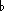 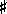 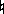 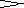 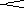 2 класс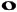 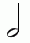 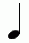 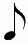 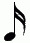 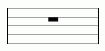 3 класс4 класс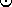 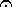 5 класс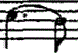 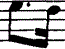 6 класс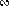 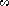 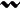 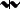 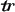 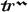 7 класс8 классПРИНЯТОПедагогическим Советом Протокол № 1от «30» августа 2020г.УТВЕРЖДАЮДиректор МКУДО ДМШ №2 г.Тайшета_________________В.В.ГоловизинПриказ №1 от «01» сентября 2020г.КлассПолугодиеТекущий контрольуспеваемостиПромежуточнаяаттестацияИтоговаяаттестация1112Академический концертПереводной экзамен23Технический зачетКонтрольный урокАкадемическийконцерт24Технический зачетПереводной экзамен35Технический зачетКонтрольный урокАкадемическийконцерт36Технический зачетПереводной экзамен47Технический зачетКонтрольный урокАкадемическийконцерт48Технический зачетПереводной экзамен59Технический зачетКонтрольный урокАкадемическийконцерт510Технический зачетПереводной экзамен611Технический зачетКонтрольный урокАкадемическийконцерт612Технический зачетПереводной экзамен713Технический зачетКонтрольный урокАкадемическийконцерт714Технический зачетПереводной экзамен815Технический зачетПрослушивание816ПрослушиваниеВыпускнойэкзаменКлассПолугодиеТекущий контрольуспеваемостиПромежуточнаяаттестацияИтоговаяаттестация1112Академическийконцерт Переводной экзамен23Технический зачетКонтрольный урокАкадемическийконцерт24Технический зачетПереводной экзамен35Технический зачетКонтрольный урокАкадемическийконцерт36Технический зачетПереводной экзамен47Технический зачетКонтрольный урокАкадемическийконцерт48Технический зачетПереводной экзамен59Технический зачетПрослушивание510ПрослушиваниеВыпускнойэкзаменкритерииСодержание критериев (в баллах)Содержание критериев (в баллах)Содержание критериев (в баллах)Содержание критериев (в баллах)критерии23451.	Посадка за инструментом,постановка игрового аппарата.Посадка и постановка игрового аппарата не усвоена.Посадка в основном соответствует норме, но не очень удобна для учащегося.Соответствует основам и особенностям посадки и постановки игровогоаппарата.Соответствует основам и особенностям посадки и постановки игровогоаппарата.2.		Чувство ритма.Отсутствует.Неопределенноечу вство ритма или ритмическая игра может носить неопределенныйхарактер.Хорошее чувство ритма.Отличное чувство ритма.3. Качество звукоизвлечения на инструменте.Отсутствие четкого исполнения штрихов, отсутствие плавного однонаправлен ного ведениямехаНесоответствие исполнения штрихов характерному обозначению в нотном тексте.Ошибки при смене меха.Звук чистый, плавное, однонаправле нное ведение меха.Звук насыщенныйплавное, разнонаправле нное ведение меха, четкая поставленная артикуляцияпальцев4.	Владение техническими навыками и приёмами в соответствии спрограммой обучения.Технический уровень подготовки очень слабыйСредний технический уровень подготовкиХороший технический уровень подготовки, но не всё проработаноВысокий технический уровень подготовки учащегося5.	Знание нотного текстанаизусть.Программа недоучена. Исполняется с частымиостановками.В основном текст выучен, но исполняется с остановками.Хорошее знание текста с мелкими погрешностями.Отлично выучен текст.Исполнение безукоризненное.6.	Выразитель ность исполнениямузыкальных произведений.Исполнение с однообразной динамикой, без элементовфразировки.Мало выразительное исполнение пьес, ученик не доносит до слушателя замыселпроизведений.Игра с ясной художественн о-музыкальной трактовкой, но не всё технически проработано.Яркая, осмысленнаяигра, выразительная динамика.Богатый арсенал выразительных средств.7. Исполнение вансамбле (слуховой контроль учащегося).Нет чувства ансамбля, отсутствует слуховой контроль.Чувство ансамбля слабое, слуховой контрольнедостаточный.Хорошее чувство ансамбля, хорошийслуховой контроль.Отличное чувство ансамбляТерминПроизношениеЗначениеppПианиссимоОчень тихоpПианоТихоmpМеццо пианоНе очень тихоMfМеццо фортеНе очень громкоFФортеГромкоFFФортиссимоОчень громкоDiminuendo	(dim)ДиминуэндоПостепенно уменьшая силу звукаCrescendo (cresc)КрещендоПостепенно увеличивая силу звукаТерминПроизношениеЗначениеLegatoЛегатоСвязно, плавноNon legatoНон легатоОтдельно, не связноStaccatoСтаккатоКоротко, отрывистоТерминПроизношениеЗначениеAllegroАллегроСкоро, радостноAndanteАндантеНе спеша, шагомModeratoМодэратоУмеренноAdagioАдажиоМедленноFФортеГромкоFFФортиссимоОчень громкоDiminuendo	(dim)ДиминуэндоПостепенно уменьшая силу звукаCrescendo	(cresc)КрещендоПостепенно увеличивая силу звукаТерминПроизношениеЗначениеLegatoЛегатоСвязно, плавноNon legatoНон легатоОтдельно, не связноStaccatoСтаккатоКоротко, отрывисто№№ТерминПроизношениеЗначениеМедленныеLargoЛаргоШирокоLentoЛентоПротяжноAdagioАдажиоМедленноУмеренныеУмеренныеУмеренныеУмеренныеAndanteАндантеНе спеша, шагомModeratoМодэратоУмеренноБыстрыеБыстрыеБыстрыеБыстрыеAllegroАллегроСкоро, радостноVivoВивоЖивоХарактер исполненияХарактер исполненияХарактер исполненияХарактер исполнения№№ТерминПроизношениеЗначениеDolceДольчеНежноMaestosoМаестозоВеличественно, торжественноТерминПроизношениеЗначениеRitenuto (rit)РитенутоЗамедляяA tempoА тэмроВ темпеТерминПроизношениеЗначениеppПианиссимоОчень тихоpПианоТихоmpМеццо пианоНе очень тихоmfМеццо фортеНе очень громкоFФортеГромкоFFФортиссимоОчень громкоDiminuendo	(dim)ДиминуэндоПостепенно уменьшая силу звукаCrescendo	(cresc)КрещендоПостепенно увеличивая силу звукаТерминПроизношениеЗначениеLegatoЛегатоСвязно, плавноNon legatoНон легатоОтдельно, не связноStaccatoСтаккатоКоротко, отрывисто№№ТерминПроизношениеЗначениеLargoЛаргоШирокоLentoЛентоПротяжноAdagioАдажиоМедленноGraveГравеТяжело, важноУмеренныеУмеренныеУмеренныеУмеренныеLarghettoЛаргеттоНесколько скорее, чем LargoAndanteАндантеНе спеша, шагомSostenutoСостенутоСдержанноModeratoМодэратоУмеренноAndantinoАндантиноПодвижнее, чем AndanteAllegrettoАллегреттоМедленнее, чем AllegroБыстрыеБыстрыеБыстрыеБыстрыеAllegroАллегроСкоро, радостноVivoВивоЖивоPrestoПрестоБыстроХарактер исполненияХарактер исполненияХарактер исполненияХарактер исполнения№№ТерминПроизношениеЗначениеCantabileКантабилеПевучеDolceДольчеНежноEspressivoЭспрессивоВыразительно№№ТерминПроизношениеЗначениеRitenuto (rit) , сокращенно rit.РитенутоЗамедляяAccelerando	(accel)АччелерандоУскоряяA tempoА тэмроВ темпеPoco a pocoПоко а покоПостепенноТерминПроизношениеЗначениеppПианиссимоОчень тихоpПианоТихоmpМеццо пианоНе очень тихоmfМеццо фортеНе очень громкоFФортеГромкоFFФортиссимоОчень громкоDiminuendo	(dim)ДиминуэндоПостепенно уменьшая силу звукаCrescendo	(cresc)КрещендоПостепенно увеличивая силу звукаSubito (sub)СубитоВнезапная смена динамическогооттенкаSubito pianoСубито пианоВнезапно тихоSubito forteсубито фортеВнезапно громкоLegatoЛегатоСвязно, плавноNon legatoНон легатоОтдельно, не связноStaccatoСтаккатоКоротко, отрывистоМедленные1LargoЛаргоШироко2LentoЛентоПротяжно3AdagioАдажиоМедленно4GraveГравеТяжело, важноУмеренныеУмеренныеУмеренныеУмеренные1LarghettoЛаргеттоНесколько скорее, чем Largo2AndanteАндантеНе спеша, шагом3SostenutoСостенутоСдержанно4ModeratoМодэратоУмеренно5AndantinoАндантиноПодвижнее, чем Andante6AllegrettoАллегреттоМедленнее, чем AllegroБыстрыеБыстрыеБыстрыеБыстрые1AllegroАллегроСкоро, радостно2VivoВивоЖиво; скорее, чем allegro, номедленнее, чем presto3VivaceВивачеСкорее, чем vivo4PrestoПрестоОчень скоро5PrestissimoПрестиссимоВ высшей степени быстроХарактер исполненияХарактер исполненияХарактер исполненияХарактер исполненияCantabileКантабилеПевучеDolceДольчеНежноEspressivoЭспрессивоВыразительноScherzandoСкерцандоШутливоRisolutoРизолютоРешительноMaestosoМаестозоВеличественно, торжественноRitenuto (rit) , сокращенно rit.РитенутоЗамедляяAccelerando	(accel)АччелерандоУскоряяA tempoА тэмроВ темпеTempo IТемпо примоПервоначальный темпPiu mossoПиу моссоБолее подвижноMeno mossoМено моссоМенее подвижноPoco a pocoПоко а покоПостепенноDa capo al fineДа капо аль финнеПовторить с начала до концаCodaКодаКода, конец№№ТерминПроизношениеЗначениеppПианиссимоОчень тихоpПианоТихоmpМеццо пианоНе очень тихоmfМеццо фортеНе очень громкоFФортеГромкоFFФортиссимоОчень громкоDiminuendo	(dim)ДиминуэндоПостепенно уменьшая силу звукаCrescendo	(cresc)КрещендоПостепенно увеличивая силу звукаSubito (sub)СубитоВнезапная смена динамическогооттенкаSubito pianoСубито пианоВнезапно тихоSubito forteCубито фортеВнезапно громкоLegatoЛегатоСвязно, плавноNon legatoНон легатоОтдельно, не связноStaccatoСтаккатоКоротко, отрывистоМедленные1LargoЛаргоШироко2LentoЛентоПротяжно3AdagioАдажиоМедленно4GraveГравеТяжело, важноУмеренныеУмеренныеУмеренныеУмеренные1LarghettoЛаргеттоНесколько скорее, чем Largo2AndanteАндантеНе спеша, шагом3SostenutoСостенутоСдержанно4ModeratoМодэратоУмеренно5AndantinoАндантиноПодвижнее, чем Andante6AllegrettoАллегреттоМедленнее, чем AllegroБыстрыеБыстрыеБыстрыеБыстрые1AllegroАллегроСкоро, радостно2VivoВивоЖиво; скорее, чем allegro, номедленнее, чем presto3VivaceВивачеСкорее, чем vivo4PrestoПрестоБыстро5PrestissimoПрестиссимоОчень быстроХарактер исполненияХарактер исполненияХарактер исполненияХарактер исполненияAnimatoАниматоВоодушевленоAgitatoАджитатоВзволнованоCantabileКантабилеПевучеDolceДольчеНежноEspressivoЭспрессивоВыразительноGraziozoГрациозоГрациозноScherzandoСкерцандоШутливоRisolutoРизолютоРешительноMarcatoМаркатоПодчёркнутоMaestosoМаестозоВеличественно, торжественноMorendoМорендоЗамираяCon fuoco, Con drioКон фуоко, кон бриоС огнёмRitenuto	(rit)РитенутоЗамедляяRubatoРубатоРитмически свободноеисполнениеAccelerando	(accel)АччелерандоУскоряяAllargando	(allarg)АлларгандоРасширяя, замедляяA tempoА тэмроВ темпеPiu mossoПиу моссоБолее подвижноMeno mossoМено моссоМенее подвижноPoco a pocoПоко а покоПостепенноTenutoТэнутоВыдержанноCon motoКон моттоС движениемRalentando	(rall)РаллентандоЗамедляяAssaiАссаиОченьNon troppoНон троппоНе слишкомMoltoМольтоОченьDa capo al fineДа капо аль финнеПовторить с начала до концаCodaКодаКода, конецSimileСимилеТочно так, как раньшеTuttiТуттиВсе вместе (артисты оркестра илигруппа музыкантов)Срок обучения 8(9) лет.Срок обучения 8(9) лет.Срок обучения 8(9) лет.Кл.I полугодиеII полугодиеПриемы игрыТеоретические сведенияI-.Ключевые знаки.Встречный знак. Порядок появлениедиезов ибемолей при ключе. Диез. Бемоль. Бекар. Аппликатура. Динамика.Реприза. Название октав. Сильная доля. Штрихи. Лига.Основныедлительности нот. Пауза.IIГаммы: до, соль мажор отдельно каждой рукой в 2 октавы по 4 ноты на мех.Короткое арпеджио: до мажор правой рукой по 4 ноты на мех.Гамма: ля минор (гармоническая, мелодическая) правой рукой в 2 октавы.Гаммы: до, соль мажор двумя руками в 2октавы, по 4 ноты на мех.Короткое арпеджио: до мажор с аккомпанементом (бас, аккорд).Длинное арпеджио: до мажор правой рукой. Гамма: ля минор (гармоническая,Нажим – отпускание. Плавное одновременное ведение меха.Варьирование. Параллельные гаммы. Сильная доля. Темп.Полифония. Интервал. Виды минора.Этюд:Гедике Этюд №1.Иванов С.А.Этюд№2.К. Черни Этюдмелодическая) правой рукой в 2октавы(штрих легото, стаккато).Этюд:У. Гнесина Этюд№2.С Федоров Этюд 3.А. Зубарев Этюд – пьеса.IIIГаммы: до, соль мажор двумя руками в 2 октавы, по 4 ноты на мех, Си бемоль мажор отдельно каждой рукой.Короткие арпеджио: до, соль, си бемоль мажор с аккомпанементом.Длинное арпеджио: до, соль, си бемоль мажор правой рукой. Гаммы: ля, ми минор правой рукой в 2 октавы по 4 ноты на мех.Короткое арпеджио: ля минор правой рукой по 4 ноты на мех.Длинное арпеджио: ля, ми минор правой рукой.Гаммы: до, соль мажор по 2 ноты на бас(в левой- штрих стаккато).Короткие арпеджио: до, соль, си бемоль мажор с аккомпанементом.Длинное арпеджио: до, соль, си бемоль мажор в унисон.Аккорды: до, соль (тоническое трезвучие с обращениями) по 3 звука на мех.Гамма: ля минор(гармоническая мелодическая) отдельно каждой рукой в 2 октавы.Короткие арпеджио: ля, ми минор с аккомпанементом.Нажим – отпускание. Плавное одновременное ведение меха. Удар- толчок- отскок + Плавное одновременное ведение меха.Обращение трезвучий. Секвенция. Консонанс. Диссонанс. Параллельные мажор и минор. Одноименные мажор и минор. Триоль.Фермата.Этюд:1.А Евдокимов. Этюд 2.С Федоров Этюд3 В. Власов ЭтюдЭтюд:1.Н. Ризоль Этюд 2.О. Мунтян Этюд 3.О. Гамаюнов ЭтюдIVГаммы: до, соль, сиГаммы: мажорные до 2Нажим –Доминанта.бемоль мажор по 2знаков в ключеотпускание.Трезвучияноты на бас (штрих-(штрих- легато,Плавноеглавныхлегато, стаккато).стаккато).одновременноеступеней.Гаммы: до мажор вГаммы: ля, миведение меха.Субдоминанта.терцию, по 2 ноты наминор(гармоническая,Удар- толчок-Тритон.бас по 4-8 нот на мех.мелодическая) двумяотскок + ПлавноеИмитация.Арпеджио в мажоре:руками в 2 октавы.одновременноеКантилена.длинное, короткое,Арпеджио: длинное,ведение меха.Квартет.ломанное.короткое.ПунктирныйАккорды правой рукойАккорды сритм. Каданс.в одном темпе.аккомпанементом.Синкопа.Гаммы: ля, ми минорКвинтет.отдельно каждой рукой в 2 октавы.Этюд:1.Б. Егоров Этюд №8 2.О. Гамаюнов Этюд№53.К. Черни ЭтюдЭтюд:1.Г. Беренс Этюд №2 2.И. Беркович Этюд№43. О. Гамаюнов ЭтюдVГаммы: мажорные до 2 знаков в ключе в унисон, по 2 ноты на бас.Гаммы: до, соль мажор в терцию (штрих- легато, стаккато; 2 легато, 2 стаккато и наоборот; в правой легато, в левой стаккато и наоборот). Гаммы: ля, ми, соль минор (гармоническая, мелодическая) в 2 октавы.Арпеджио: короткое, длинное, ломанное. Аккорды с аккомпанементом.Гаммы мажорные до 2 знаков в ключе различными штрихами в унисон, в терцию, по 2 ноты на бас.Гаммы: до, соль мажор правой рукойтерциями.Гаммы: ля, ми, соль минор (штрих- легато, стаккато).Нажим – отпускание. Плавное одновременное ведение меха. Удар- толчок- отскок + Нажим- толчок- удар- снятие+ Плавное одновременное ведение меха.Период,предложение, фраза.Клавесин. Клавир.Буквенное обозначение тональностей. Доминантовый септаккард.Клавикорд. Мелизмы.Этюд:1.В. Вильчик Этюд 2.О. Гамаюнов Этюд 3.Д.Кабалевский ЭтюдЭтюд:В. Власов ЭтюдН. Ризоль ЭтюдГ. Вольфарт ЭтюдVIГаммы: мажорные до 3 знаков в ключе.Гаммы: до, соль, си бемоль мажор терциями двумя руками.Гаммы: минорные до 2 знаков в ключе.Гаммы: до соль, си бемоль мажор вунисон, по 2, 3, 4 ноты на бас.Гаммы: мажорные до 3 знаков в ключе, играть различными штрихами: 2 стаккато, 2 легато - и наоборот. Арпеджио: короткое, ломанное, длинное (в мажоре).Аккорды: в мажоре. Арпеджио: короткое, ломаное, длинное до 2 знаков в ключе (в миноре).Аккорды: до 2 знаков в ключе (в миноре).Нажим – отпускание. Плавное одновременное ведение меха. Удар- толчок- отскок + Нажим- толчок- удар- снятие+ Плавное одновременное ведение меха.Модуляция. Доминантовый септаккорд и его обращения. Отклонение.Этюд:Этюд:1.С. Коняев Этюд 2.К. Черни Этюд3. К. Черни Этюд1.ОГамаюнов Этюд 2.Ф. Бейер Этюд3. К. Черни ЭтюдVIIГаммы: мажорные до 2 знаков в ключе, играть в унисон, в терцию, по 2, 3, 4 ноты на бас по 8-16 нот на мех.Гаммы: минорные до 2 знаков в ключе, играть штрихами легато, стаккато по 8-16 нот на мех.Этюд:1.А. Зубарев Этюд 2.В. Власов Этюд №23. С. Самойлов ЭтюдГаммы: до мажор секстами по 4-8 нот на мех.Гаммы: ля, ми, соль минор с ритмическим рисунком: в правой четверть с точкой - восьмая, в левой две четверти.Этюд:Ю. Литовко Этюд№2О. Мунтян Этюд №4С. Самойлов ЭтюдНажим – отпускание. Плавное одновременное ведение меха. Легкий удар- толчок- отскок + Плавное одновременное ведение меха.Нажим- толчок- удар- снятие+ Плавное одновременное ведение меха.Импрессионизм. Кластер.VIIIГаммы: мажорные до 4 знаков в ключе в унисон, в терцию, по 2 ноты на бас.Гаммы: минорные до 3 знаков в ключе.Этюд:Ю. Литовко Этюд№2О. Мунтян Этюд №4С. Самойлов ЭтюдТех. зачет не сдают.Нажим – отпускание. Плавное одновременное ведение меха. Легкий удар- толчок- отскок + Плавное одновременное ведение меха.Нажим- толчок- удар- снятие+ Плавное или пунктирное одновременное ведение меха.Каденция.Кл.I полугодиеII полугодиеПриемы игрыI-IIГаммы: до, соль мажорГаммы: до, соль, си бемольНажим – отпускание.двумя руками.мажор двумя руками в 2Плавное одновременноеГамма: си бемоль мажороктавы, по 4 ноты на мех.ведение меха.отдельно каждой рукойГаммы: ля, ми минор правойв 1-2 октавы по 4 нотырукой в 2 октавы, по 4 ноты нана мех.мех.Гамма: ля минорКороткие арпеджио: ля, мигармоническая иминор в 2 октавы смелодическая правойаккомпанементом.рукой в 2 октавы по 4Длинные арпеджио: до, соль,ноты на мех.Короткое арпеджио: до, соль мажор с аккомпанементом бас- аккорд.Длинное арпеджио: до мажор правой рукой.Этюд:Гедике Этюд №1.Иванов С.А. Этюд№2.С.Севастьянов Этюдси бемоль мажор, ля и ми минор правой рукой.Этюд:У. Гнесина Этюд №2.С Федоров ЭтюдА. Зубарев Этюд –пьесаIIIГаммы: до, соль мажор по 2 ноты на бас (в левой штрих стаккато). Гаммы: ля, ми минор отдельно каждой рукой в 2 октавы.Короткие арпеджио: до, соль, си бемоль мажор и ля, ми минор с аккомпанементом.Длинное арпеджио: до, соль, си бемоль мажор и ля, ми минор в унисон. Аккорды: (тоническое трезвучие собращениями) до, соль, си бемоль мажор по 3-4 звука.Этюд:А Евдокимов. ЭтюдС Федоров Этюд 3 В. Власов ЭтюдГаммы: мажорные до 2 знаков в ключе (штрих легато, стаккато).Гаммы: до, соль, си бемоль мажор в унисон, в терцию, по 2 ноты на бас в одном темпе по 4-8 нот на мех.Гаммы: ля, ми монор (гармоническая,мелодическая) двумя руками в 2 октавы.Арпеджио: короткие с аккомпанементом, длинные в унисон.Аккорды: (тоническое трезвучие с обращениями) правой рукой в до, соль, сибемоль мажор и ля, ми минор. Арпеджио: ломанное в до, соль мажор.Этюд:Н. Ризоль ЭтюдО. Мунтян ЭтюдО. Гамаюнов ЭтюдНажим – отпускание. Плавное одновременное ведение меха.Удар- толчок- отскок + Плавное одновременное ведение меха.IVГаммы: мажорные до 2 знаков в ключе в унисон, по 2 ноты на бас.Гаммы: до, соль, сибемоль мажор в терцию (штрих- легато, стаккато; 2 легато, 2 стаккато и наоборот; в правой легато, в левой стаккато и наоборот).Гаммы: ля, ми, соль минор(гармоническая, мелодическая) в 2Гаммы: мажорные до 2 знаков в ключе.Гаммы: до, соль, си бемоль мажор терциями правой рукой. Гаммы: ля, ми, соль минор (штрих – легато, стаккато).Нажим – отпускание. Плавное одновременное ведение меха.Удар- толчок- отскок + Плавное одновременное ведение меха.октавы.Арпеджио: короткое, длинное, ломаное.Аккорды: по 3-4 звука.Этюд:Б. Егоров Этюд №8О. Гамаюнов. ЭтюдК. Черни ЭтюдЭтюд:1. Г. Беренс Этюд №2 2.И. Беркович Этюд №).3. Н. Ризоль ЭтюдVГаммы: мажорные до 3 знаков в ключе.Гаммы: до, соль, си бемоль мажортерциями двумя руками. Гаммы: минорные до 2 знаков в ключе.Арпеджио: короткое, длинное, ломаное.Аккорды: по 3-4 звука.Гаммы: до, соль, сибемоль мажор в унисон, по 2, 3, 4 ноты на бас.Этюд:1. Г. Беренс Этюд №2 2.И. Беркович Этюд №).3. Н. Ризоль ЭтюдТех. зачет не сдают.Нажим – отпускание. Плавное одновременное ведение меха.Удар- толчок- отскок + Плавное одновременное ведение меха.Срок обучения 8(9) лет.Срок обучения 8(9) лет.Срок обучения 8(9) лет.Кл.I полугодиеII полугодиеПриемы игрыI-.IIГамма до мажор правой рукой в 2 октавы.Короткие арпеджио до мажор правой рукой в 2 октавы1 Этюд: 1.ГедикеЭтюд №1.Иванов С.А. Этюд №2.К. Черни ЭтюдГамма соль мажор правой рукой в 2 октавы.Гамма до мажор левой рукой в одну октаву.Гамма	ми	минор мелодическая правой рукой в одну октаву.Короткие арпеджио соль мажор, ми минор с аккомпанементом в 2 октавы. 1 Этюд:У. Гнесина Этюд №2.С Федоров ЭтюдА. Зубарев Этюд –пьеса.Нажим – отпускание. Плавное одновременноеведение мехаIIIГамма фа мажор правой рукой в 2 октавы.Гамма фа мажор двумя руками вместе в 2 октавы.Гамма	ре	минор мелодическая правой рукой в 2 октавы.Короткие арпеджио фа мажор,	ре минор с аккомпанементом в 2 октавы.1 Этюд:А Евдокимов. ЭтюдС Федоров Этюд3 В. Власов ЭтюдГамма до мажор двумя руками вместе в 2 октавы. Штрихи: легато, стаккато.Гамма	ля	минор гармоническая левой рукой в 2 октавы.Гамма	ля	минор мелодическая правая рука в 2 октавы.Короткие			арпеджио	до мажор,	ля	минор		с аккомпанементом в 2 октавы. Аккорды до мажор правой рукой		с		басовым сопровождением в левой в 2 октавы по 3 аккорда на мех. 1 Этюд:Н. Ризоль ЭтюдО. Мунтян ЭтюдО. Гамаюнов ЭтюдНажим – отпускание. Плавное одновременноеведение меха.Удар- толчок- отскок+ Плавное одновременное ведение мехаIVГамма соль мажор двумя руками вместе в 2 октавы. Штрихи: легато, стаккато.Гамма	ми	минор мелодическая правой рукой в 2 октавы, левой рукой на готовых басах в 1 октаву.Длинные арпеджио соль мажор правой рукой в восходящем движении – разжим, в нисходящем – сжим.Короткие арпеджио соль мажор, ми минор двумя руками.Аккорды соль мажор правой рукой			с		басовым сопровождением в левой в 3 октавы по 3 аккорда на мех. Аккорды ми минор правой рукой	в	2		октавы	по	3 аккорда на мех.1 Этюд:Б. Егоров Этюд №8О. Гамаюнов Этюд №5К. Черни ЭтюдГамма фа мажор двумя руками вместе в 2 октавы. Штрихи: легато, стаккато, 2 легато – 2 стаккато и наоборот.Гамма фа мажор по 1, 2 ноты на бас.Гамма	ре	минор мелодическая			и гармоническая отдельно каждой рукой в 2 октавы.Гамма	ре	минор мелодическая двумя руками вместе в 1-2 октавы по 4 ноты на мех.Короткие арпеджио фа мажор,	ре минор с аккомпанементом в 2 октавы. Длинные арпеджио фа мажор, ре минор двумя руками вместе в 3 октавы: в восходящем движении – разжим, в нисходящем – сжим.Аккорды фа мажор, ре минор правой	рукой	с	басовым сопровождением в левой в 3 октавы по 3 аккорда на мех. 1 Этюд:Г. Беренс Этюд №2И. Беркович Этюд №4О. Гамаюнов ЭтюдНажим – отпускание. Плавное одновременноеведение меха.Удар- толчок- отскок+ Плавное одновременное ведение меха,VГамма	до	мажор	двумяруками вместе, 2 легато – 2Гамма	соль	мажор	двумяруками вместе, 2 легато – 2Нажим – отпускание.Плавноестаккато и наоборот.Гамма до мажор по 1, 2, 3 ноты на бас.Гамма	ля	минор мелодическая двумя руками вместе в 1 – 2 октавы по 4 ноты на мех.Короткие арпеджио до мажор, ля минор двумя руками вместе во весь диапазон.Длинные арпеджио до мажор, ля минор двумя руками вместе во весь диапазон: в восходящем движении – разжим, в нисходящем – сжим.Аккорды до мажор, ля минор правой рукой с басовым сопровождением в левой руке на весь диапазон: в восходящем движении – разжим, в нисходящем – сжим.1 Этюд:1.В. Вильчик Этюд 2.О. Гамаюнов Этюд 3.Д.КабалевскийЭтюдстаккато и наоборот.Гамма соль мажор по 1, 2, 3 ноты на бас.Гамма        ми	миноргармоническая	и мелодическая двумя руками вместе в 2 октавы по 4 ноты на мех.Гамма соль мажор терциями правой рукой в 2 октавы.Короткие арпеджио соль мажор, ми минор двумя руками вместе во весь диапазон: в восходящем движении – разжим, в нисходящем – сжим.Аккорды соль мажор, ми минор	правой	рукой	с басовым сопровождением в левой руке на весь диапазон: в восходящем движении – разжим,		в	нисходящем	– сжим.1 .Этюд:В. Власов ЭтюдН. Ризоль ЭтюдГ. Вольфарт Этюдодновременное ведение меха.Удар- толчок- отскок+ Нажим- толчок- удар- снятие+ Плавное одновременноеведение меха.VIГамма	фа		мажор	двумя руками		вместе,	всеми штрихами во весь диапазон. Гамма фа мажор по 1, 2, 3, 4 ноты на бас.Гамма        ре	миноргармоническая	и мелодическая двумя руками вместе в 2 октавы.Короткие арпеджио фа мажор, ре минор двумя руками вместе во весь диапазон: в восходящем движении – разжим, в нисходящем – сжим.Длинные				арпеджио		фа мажор,	ре		минор	двумя руками		вместе			во		весь диапазон:		в		восходящем движении		–		разжим,		в нисходящем – сжим Аккорды фа мажор, ре минор	правой		рукой		с басовым сопровождением влевой руке на весь диапазон: в восходящем движении –Гамма	до		мажор	двумя руками		вместе,	всеми штрихами во весь диапазон. Гамма до мажор по 1, 2, 3, 4 ноты на бас.Гамма        ля	миноргармоническая	и мелодическая двумя руками вместе в 2 октавы по 4 ноты на мех.Гамма до мажор правой рукой терциями, левой одноголосно двумя руками вместе в 2 октавы.Короткие арпеджио до мажор, ля минор двумя руками вместе во весь диапазон: в восходящем движении – разжим, в нисходящем – сжим.Длинные арпеджио до мажор, ля минор двумя руками вместе во весь диапазон: в восходящем движении – разжим, внисходящем – сжимНажим – отпускание. Плавное одновременноеведение меха.Удар- толчок- отскок+ Нажим- толчок- удар- снятие+ Плавное одновременноеведение меха.разжим,	в	нисходящем сжим.1 Этюд:1.С. Коняев Этюд 2.К. Черни Этюд3. К. Черни Этюд–Аккорды до мажор, ляминор правой рукой с басовым сопровождением в левой руке на весь диапазон: в восходящем движении – разжим, в нисходящем – сжим.1 Этюд:1.О Гамаюнов Этюд 2.Ф. Бейер Этюд3. К. Черни ЭтюдАккорды до мажор, ляминор правой рукой с басовым сопровождением в левой руке на весь диапазон: в восходящем движении – разжим, в нисходящем – сжим.1 Этюд:1.О Гамаюнов Этюд 2.Ф. Бейер Этюд3. К. Черни ЭтюдАккорды до мажор, ляминор правой рукой с басовым сопровождением в левой руке на весь диапазон: в восходящем движении – разжим, в нисходящем – сжим.1 Этюд:1.О Гамаюнов Этюд 2.Ф. Бейер Этюд3. К. Черни ЭтюдАккорды до мажор, ляминор правой рукой с басовым сопровождением в левой руке на весь диапазон: в восходящем движении – разжим, в нисходящем – сжим.1 Этюд:1.О Гамаюнов Этюд 2.Ф. Бейер Этюд3. К. Черни ЭтюдVIIГамма соль мажор двумя руками вместе, всеми штрихами и разным ритмическим рисунком во весь диапазон.Гамма соль мажор по 1, 2, 3, 4 ноты на бас.Гамма       ми	миноргармоническая	и мелодическая двумя руками вместе в 2 октавы по 4 ноты на мех.Гамма соль мажор правой рукой терциями, левой одноголосно двумя руками вместе в 2 октавы.Короткие арпеджио соль мажор, ми минор двумя руками вместе во весь диапазон: в восходящем движении – разжим, в нисходящем – сжим.Длинные			арпеджио	соль мажор,   ми			минор двумя руками		вместе			во	весь диапазон:		в		восходящем движении		–		разжим,	в нисходящем – сжим Аккорды соль мажор, ми минор	правой		рукой	с басовым сопровождением в левой руке на весь диапазон: в восходящем движении – разжим,		в		нисходящем	– сжим.Гамма соль мажор правой рукой – секстами, левой – одноголосно двумя руками в 2 октавы.1 Этюд:1.А. Зубарев Этюд 2.В. Власов Этюд №23. С .Самойлов ЭтюдГамма соль мажор двумя руками вместе, всеми штрихами и разным ритмическим рисунком во весь диапазон.Гамма соль мажор по 1, 2, 3, 4 ноты на бас.Гамма       ми	миноргармоническая	и мелодическая двумя руками вместе в 2 октавы по 4 ноты на мех.Гамма соль мажор правой рукой терциями, левой одноголосно двумя руками вместе в 2 октавы.Короткие арпеджио соль мажор, ми минор двумя руками вместе во весь диапазон: в восходящем движении – разжим, в нисходящем – сжим.Длинные			арпеджио	соль мажор,   ми			минор двумя руками		вместе			во	весь диапазон:		в		восходящем движении		–		разжим,	в нисходящем – сжим Аккорды соль мажор, ми минор	правой		рукой	с басовым сопровождением в левой руке на весь диапазон: в восходящем движении – разжим,		в		нисходящем	– сжим.Гамма соль мажор правой рукой – секстами, левой – одноголосно двумя руками в 2 октавы.1 Этюд:1.А. Зубарев Этюд 2.В. Власов Этюд №23. С .Самойлов ЭтюдГамма	фа		мажор	двумя руками		вместе,	всеми штрихами во весь диапазон. Гамма фа мажор по 1, 2, 3, 4 ноты на бас.Гамма        ре	миноргармоническая	и мелодическая двумя руками вместе в 2 октавы по 4 ноты на мех.Гамма фа мажор правой рукой терциями, левой одноголосно двумя руками вместе в 2 октавы.Короткие арпеджио фа мажор, ре минор двумя руками вместе во весь диапазон: в восходящем движении – разжим, в нисходящем – сжим.Длинные			арпеджио		фа мажор,	ре			минор	двумя руками		вместе		во		весь диапазон:		в			восходящем движении		–			разжим,		в нисходящем – сжим Аккорды фа мажор, реминор правой рукой с басовым сопровождением в левой руке на весь диапазон: в восходящем движении – разжим, в нисходящем – сжим.Гамма фа мажор правой рукой – секстами, левой – одноголосно двумя руками в 2 октавы.1 Этюд:1.Ю. Литовко Этюд №2 2.О. Мунтян Этюд №43. С. Самойлов ЭтюдГамма	фа		мажор	двумя руками		вместе,	всеми штрихами во весь диапазон. Гамма фа мажор по 1, 2, 3, 4 ноты на бас.Гамма        ре	миноргармоническая	и мелодическая двумя руками вместе в 2 октавы по 4 ноты на мех.Гамма фа мажор правой рукой терциями, левой одноголосно двумя руками вместе в 2 октавы.Короткие арпеджио фа мажор, ре минор двумя руками вместе во весь диапазон: в восходящем движении – разжим, в нисходящем – сжим.Длинные			арпеджио		фа мажор,	ре			минор	двумя руками		вместе		во		весь диапазон:		в			восходящем движении		–			разжим,		в нисходящем – сжим Аккорды фа мажор, реминор правой рукой с басовым сопровождением в левой руке на весь диапазон: в восходящем движении – разжим, в нисходящем – сжим.Гамма фа мажор правой рукой – секстами, левой – одноголосно двумя руками в 2 октавы.1 Этюд:1.Ю. Литовко Этюд №2 2.О. Мунтян Этюд №43. С. Самойлов ЭтюдГамма	фа		мажор	двумя руками		вместе,	всеми штрихами во весь диапазон. Гамма фа мажор по 1, 2, 3, 4 ноты на бас.Гамма        ре	миноргармоническая	и мелодическая двумя руками вместе в 2 октавы по 4 ноты на мех.Гамма фа мажор правой рукой терциями, левой одноголосно двумя руками вместе в 2 октавы.Короткие арпеджио фа мажор, ре минор двумя руками вместе во весь диапазон: в восходящем движении – разжим, в нисходящем – сжим.Длинные			арпеджио		фа мажор,	ре			минор	двумя руками		вместе		во		весь диапазон:		в			восходящем движении		–			разжим,		в нисходящем – сжим Аккорды фа мажор, реминор правой рукой с басовым сопровождением в левой руке на весь диапазон: в восходящем движении – разжим, в нисходящем – сжим.Гамма фа мажор правой рукой – секстами, левой – одноголосно двумя руками в 2 октавы.1 Этюд:1.Ю. Литовко Этюд №2 2.О. Мунтян Этюд №43. С. Самойлов ЭтюдГамма	фа		мажор	двумя руками		вместе,	всеми штрихами во весь диапазон. Гамма фа мажор по 1, 2, 3, 4 ноты на бас.Гамма        ре	миноргармоническая	и мелодическая двумя руками вместе в 2 октавы по 4 ноты на мех.Гамма фа мажор правой рукой терциями, левой одноголосно двумя руками вместе в 2 октавы.Короткие арпеджио фа мажор, ре минор двумя руками вместе во весь диапазон: в восходящем движении – разжим, в нисходящем – сжим.Длинные			арпеджио		фа мажор,	ре			минор	двумя руками		вместе		во		весь диапазон:		в			восходящем движении		–			разжим,		в нисходящем – сжим Аккорды фа мажор, реминор правой рукой с басовым сопровождением в левой руке на весь диапазон: в восходящем движении – разжим, в нисходящем – сжим.Гамма фа мажор правой рукой – секстами, левой – одноголосно двумя руками в 2 октавы.1 Этюд:1.Ю. Литовко Этюд №2 2.О. Мунтян Этюд №43. С. Самойлов ЭтюдНажим – отпускание. Плавное одновременноеведение меха. Легкий удар- толчок- отскок + Плавноеодновременноеведение меха. Нажим- толчок- удар- снятие+ Плавное одновременноеведение меха..VIIIГамма	до	мажор	двумяГамма	до	мажор	двумяГаммасольмажордвумяНажим – отпускание.руками	вместе,	всеми штрихами во весь диапазон. Гамма до мажор по 1, 2, 3, 4 ноты на бас.Гамма        ля	минор гармоническая мелодическая двумя руками вместе в 2 октавы по 4 ноты на мех.Гамма до мажор правой рукой терциями, левой одноголосно двумя руками вместе в 2 октавы.Короткие арпеджио до мажор, ля минор двумя руками вместе во весь диапазон: в восходящем движении – разжим, в нисходящем – сжим.Длинные					арпеджио		до мажор,   ля				минор двумя руками		вместе			во	весь диапазон:		в			восходящем движении		–			разжим,		в нисходящем – сжим Аккорды до мажор, ля минор	правой		рукой		с басовым сопровождением в левой руке на весь диапазон: в восходящем движении – разжим,		в		нисходящем		– сжим.Гамма до мажор правой рукой – секстами, левой – одноголосно двумя руками в 2 октавы.Ломанные арпеджио до мажор, ля минор двумя руками вместе во весь диапазон.1 Этюд:1.Ю. Литовко Этюд №2 2.О. Мунтян Этюд №43. С. Самойлов Этюдруками	вместе,	всеми штрихами во весь диапазон. Гамма соль мажор по 1, 2, 3, 4 ноты на бас.Гамма        ми	минор гармоническая мелодическая двумя руками вместе в 2 октавы по 4 ноты на мех.Гамма соль мажор правой рукой терциями, левой одноголосно двумя руками вместе в 2 октавы.Короткие арпеджио соль мажор, ми минор двумя руками вместе во весь диапазон: в восходящем движении – разжим, в нисходящем – сжим.Длинные			арпеджио	соль мажор,   ми			минор двумя руками	вместе		во	весь диапазон:		в		восходящем движении		–		разжим,	в нисходящем – сжим Аккорды соль мажор, ми минор правой рукой сбасовым сопровождением в левой руке на весь диапазон: в восходящем движении – разжим, в нисходящем –сжим.Гамма соль мажор правой рукой – секстами, левой – одноголосно двумя руками в 2 октавы.Ломанные арпеджио соль мажор, ми минор двумя руками вместе во весьдиапазон.Плавное одновременное ведение меха.Легкий удар- толчок- отскок + Плавное одновременноеведение меха. Нажим- толчок- удар- снятие+ Плавное или пунктирное одновременноеведение меха...Кл.I полугодиеII полугодиеПриемы игрыI-IIГамма	до	мажор	правойГамма соль   мажор   правойНажим – отпускание.рукой в 2 октавы.рукой в 2 октавы по 4 нотыПлавноеГамма	ля	минорна мех.одновременноемелодическая правой рукой вГамма	соль	мажор	левойведение меха1 октаву.рукой по 4 ноты на мех.Короткие арпеджио до мажор правой рукой в две октавы.1 Этюд: 1.ГедикеЭтюд №1.Иванов С.А. Этюд №2.С.Севастьянов ЭтюдГамма	ми	минор мелодическая правой рукой в 2октавы по 4 ноты на мех.Гамма		ми		минор мелодическая левой рукой в 1 октаву по 4 ноты на мех Короткие	арпеджио			соль мажор, ми минор	правой рукой в две октавы.1 Этюд:У. Гнесина Этюд №2.С Федоров ЭтюдА. Зубарев Этюд –пьесаIIIГамма фа мажор двумя руками вместе в 2 октавы. Штрихи: легато, стаккато, 2 легато – 2 стаккато и наоборот.Гамма	ре	минор мелодическая двумя руками вместе в 2октавы.Гамма	ре	миноргармоническая отдельно каждой рукой в 2 октавы.Короткие арпеджио фа мажор,     ре     минор	с аккомпанементом в 2 октавы. Длинные арпеджио фа мажор, ре минор 2 руками вместе на весь диапазон: в восходящем движении – разжим, в нисходящем – сжим.Аккорды фа мажор правой рукой во весь диапазон по 3 аккорда на мех.1 Этюд:А Евдокимов. ЭтюдС Федоров Этюд3 В. Власов ЭтюдГамма до мажор двумя руками вместе в 2 октавы. Штрихи: легато, стаккато, 2 легато – 2 стаккато и наоборот.Гамма	ля	минор мелодическая двумя руками вместе в 2октавы по 4 ноты на мех.Короткие арпеджио до мажор, ля минор во весь диапазон с аккомпанементом в 2 октавы.Длинные арпеджио до мажор, ля минор 2 руками вместе на весь диапазон: в восходящем движении – разжим, в нисходящем – сжим.Аккорды до мажор, ля минор правой рукой во весь диапазон по 3 аккорда на мех.Нажим – отпускание. Плавное одновременноеведение меха.Удар- толчок- отскок+ Плавное одновременное ведение мехаIVГамма соль мажор двумя руками вместе в 2 октавы. Штрихи: легато, стаккато, 2 легато – 2 стаккато и наоборот.Гамма соль мажор по 1, 2, ноты на бас.Гамма        ми	минор мелодическая двумя руками вместе в 2 октавы.Гамма соль мажор терциямиГамма фа мажор двумя руками вместе в 2 октавы. Штрихи: легато, стаккато, 2 легато – 2 стаккато и наоборот.Гамма фа мажор по 1, 2, ноты на бас.Гамма        ре	миноргармоническая	и мелодическая двумя руками вместе в 2 октавы.Нажим – отпускание. Плавное одновременноеведение меха.Удар- толчок- отскок+ Плавное одновременное ведение меха,правой рукой в 2 октавы. Короткие	арпеджио	соль мажор, ми минор во весь диапазон с аккомпанементом в 2 октавы.Длинные арпеджио соль мажор, ми минор 2 руками вместе на весь диапазон: в восходящем движении – разжим, в нисходящем – сжим.Аккорды соль мажор, ми минор двумя руками во весь диапазон по 3 аккорда на мех.1 Этюд:Б. Егоров Этюд №8О. Гамаюнов. ЭтюдК. Черни ЭтюдГамма фа мажор терциями правой рукой, левой – одноголосно в 2 октавы по 4 терции на мех.Короткие арпеджио фа мажор, ре минор во весь диапазон с аккомпанементом в 2 октавы.Длинные арпеджио фа мажор, ре минор 2 руками вместе на весь диапазон: в восходящем движении – разжим, в нисходящем – сжим.Аккорды фа мажор, ре минор двумя руками во весь диапазон по 3 аккорда на мех.Ломанные арпеджио фа мажор двумя руками вместе во весь диапазон.1 Этюд:Г. Беренс Этюд №2И. Беркович Этюд №).Н. Ризоль ЭтюдVГамма до мажор двумя руками вместе в 2 октавы. Штрихи: легато, стаккато, 2 легато – 2 стаккато и наоборот в более подвижных темпах.Гамма до мажор по 1, 2, 3 ноты на бас.Гамма        ля	миноргармоническая	и мелодическая двумя руками вместе в 2 октавы.Гамма до мажор терциями правой рукой, левой – одноголосно двумя руками вместе в 2 октавы по 4 терции на мех.Короткие арпеджио до мажор, ля минор во весь диапазон с аккомпанементом в 2 октавы.Длинные арпеджио до мажор, ля минор 2 руками вместе на весь диапазон: в восходящем движении – разжим, в нисходящем – сжим.Аккорды до мажор, ля минорГамма соль мажор двумя руками вместе в 2 октавы. Штрихи: легато, стаккато, 2 легато – 2 стаккато и наоборот в более подвижных темпах.Гамма соль мажор по 1, 2, 3, 4 ноты на бас.Гамма      ми	минор гармоническая		и мелодическая двумя руками вместе в 2 октавы.Гамма соль мажор терциями правой рукой, левой – одноголосно двумя руками вместе в 2 октавы.Короткие арпеджио соль мажор, ми минор во весь диапазон с аккомпанементом в 2 октавы.Длинные арпеджио соль мажор, ми минор 2 руками вместе на весь диапазон: в восходящем движении – разжим, в нисходящем – сжим.Аккорды соль мажор, ми минор двумя руками во весьНажим – отпускание. Плавное одновременноеведение меха.Удар- толчок- отскок+ Плавное одновременное ведение меха,двумя руками во весь диапазон по 3 аккорда на мех.Ломанные арпеджио до мажор двумя руками вместе во весь диапазон.1 Этюд:Г. Беренс Этюд №2И. Беркович Этюд №).Н. Ризоль Этюддиапазон по 3 аккорда на мех.Ломанные арпеджио соль мажор двумя руками вместе во весь диапазон.Гамма соль мажор правой рукой секстами, левой одноголосно двумя руками вместе во весь диапазон.Ключевые знаки – бемоли и диезы, выставляемые в начале каждого нотного стана, после ключа. Указывает на тональность: например, один диез при ключе относится к тональностям соль мажор и ми минор, один бемоль обозначает тональности фа мажор и ре минор. Ключевые знаки необходимо выполнять на протяжении всего произведения.Встречный знак – бемоль( ), диез( ), бекар( ). Действует на один такт. Встречный знак действует для той ноты,перед которой он выставлен, и для всех ееповторений в границах данного такта.Ключевые знаки – бемоли и диезы, выставляемые в начале каждого нотного стана, после ключа. Указывает на тональность: например, один диез при ключе относится к тональностям соль мажор и ми минор, один бемоль обозначает тональности фа мажор и ре минор. Ключевые знаки необходимо выполнять на протяжении всего произведения.Порядок появления диезов и бемолей при ключе.Диезов: фа, до, соль, ре, ля, ми, сиБемолей: си, ми, ля, ре, соль, до, фаДиез (	) – знак, указывающий на повышение звука на полутон.Бемоль ( ) – знак, указывающий на понижение звука на полутон.Бекар	– знак отмены диеза или бемоля.Аппликатура – номера пальцев. В нотномтексте обозначается цифрами.Динамика - обозначение силы звучания, (например, f или p, mf, mp, ff, pp, вилочки:,	)Реприза – знак повторения.Forte (форте) – громко; сокращенно: fPiano (пиано) – тихо; сокращенно: p mezzo forte (меццо форте) – не очень громко; сокращенно mfmezzo piano (меццо пиано) – не очень тихо; сокращенно mpFortissimo (фортиссимо) – очень громко; сокращенно: ffPianissimo (пианиссимо) – очень тихо; сокращенно: pp.Crescendo (крещендо) – постепенно усиливая звук. Обозначается также вилочкой	.Diminuendo (диминуэндо) – постепенноослабляя звук. Обозначается также вилочкой	.Forte (форте) – громко; сокращенно: fPiano (пиано) – тихо; сокращенно: p mezzo forte (меццо форте) – не очень громко; сокращенно mfmezzo piano (меццо пиано) – не очень тихо; сокращенно mpFortissimo (фортиссимо) – очень громко; сокращенно: ffPianissimo (пианиссимо) – очень тихо; сокращенно: pp.Сильная доля – первая доля в такте.Forte (форте) – громко; сокращенно: fPiano (пиано) – тихо; сокращенно: p mezzo forte (меццо форте) – не очень громко; сокращенно mfmezzo piano (меццо пиано) – не очень тихо; сокращенно mpFortissimo (фортиссимо) – очень громко; сокращенно: ffPianissimo (пианиссимо) – очень тихо; сокращенно: pp.Знать: название октав, уметь показать их на инструменте.Штрихи – способ игры на инструменте : non legato (нон легато) – не связно, отдельно legato (легато) – связно.staccato (стаккато) - отрывисто tenuto (тэнуто) – протяжно, точно выдерживая по длительности.лига – дугообразная линия под или над нотами;обозначение штриха legatoесли лига соединяет две ноты одной высоты, то вторая нота неисполняется, а продлевает звучание первой ноты.Основные длительности нот. Знать основные длительности нот и их изображение:Пауза – обозначение перерыва в звучании. Паузы, как и ноты, делятся по длительности: целые, половинные, четвертные, восьмые,шестнадцатые;	;	;	;; ; ; ; 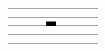 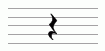 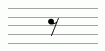 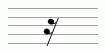 и т.д.Варьирование – повторение в измененномТемп – скорость движения в музыке.виде ранее изложенного материала.Полифония – многоголосие.Поли – много, фон – голос.Параллельные гаммы – мажор и минор, имеющие одни и те же ключевые знаки,отстоящие друг от друга на малую терцию (например, до мажор и ля минор).Интервал –	расстояние	между	двумя звуками.Уметь строить от звука: Ч1, М2, Б2, М3, Б3, Ч4, Ч5, Ч8.Allegro (аллегро) – скороВиды минора.Натуральный, гармонический (повышение VII ст.), мелодический (повышение VI, VII ст. при движении вверх, вниз – играется натуральный минор.)Adagio (адажио) - медленноВиды минора.Натуральный, гармонический (повышение VII ст.), мелодический (повышение VI, VII ст. при движении вверх, вниз – играется натуральный минор.)Largo (лярго) – широкоВиды минора.Натуральный, гармонический (повышение VII ст.), мелодический (повышение VI, VII ст. при движении вверх, вниз – играется натуральный минор.)Lento (ленто) - протяжноВиды минора.Натуральный, гармонический (повышение VII ст.), мелодический (повышение VI, VII ст. при движении вверх, вниз – играется натуральный минор.)Vivo (виво) - живоAndante (анданте) – спокойноVivace (виваче) – живее чем vivoModerato (модерато) – умеренноСильная доля – первая ударная доля такта.Ritenuto (ритенуто) – замедлениеОбращения трезвучий – секстаккорд,квартсекстаккорд.Параллельные мажор и минор – мажор и минор, имеющие одни и те же ключевые знаки и отстоящие друг от друга на малуютерцию (например, до мажор и ля минор).Секвенция – повторение мотива или фразына разной высоте.Параллельные мажор и минор – мажор и минор, имеющие одни и те же ключевые знаки и отстоящие друг от друга на малуютерцию (например, до мажор и ля минор).Da capo al Fine (да капо аль финэ) – с началадо слова Fine (конец);Одноименные мажор и минор – мажор иминор с одной тоникой (I ступенью).Консонанс – созвучие, согласное звучание двух и более тонов. Благозвучие.Диссонанс – нестройное, неслитное звучание двух и более тонов. Диссонанс часто разрешается в консонанс. Резкое звучание.Триоль – деление ритмической доли на три равные части.Фермата – свободная пауза илизадерживание звука или аккорда; фермата обозначается значком	или	.Dolce (дольче) – указание выразительности:«нежно», «ласково».Sostenuto (состенуто) – сдержанноDolce (дольче) – указание выразительности:«нежно», «ласково».Marcato (маркатто) - подчеркиваяPresto (престо) - быстроsf (сфорцандо) – внезапно громкоPrestissimo (престиссимо) – скорее чем prestosub f (субито форте) – внезапно fAccelerando (ачелерандо) - ускоряяsub p (субито пиано) – внезапно pTranquillo (транквилло) - спокойноEnergico (энэрджико) - энергичноДоминанта – пятая ступень мажорного или минорного звукоряда (например, соль в домажоре).Субдоминанта – буквально «нижедоминанты»: IV ступень в мажоре или миноре (например, фа в до мажоре).Трезвучия главных ступеней (Т, S, D) с обращениями– уметь строить в тональности.Тритон – интервал, состоящий из трех целых тонов и образующийся между IV и VIIступенями.Имитация – повторение музыкальноймысли.Каданс – завершающая музыкальную фразугармоническая последовательностьCantabile (кантабиле) – певуче. Кантилена – вокальная или инструментальная мелодия лирического, певучего характера.Синкопа – смещение акцента с сильной доли на слабую	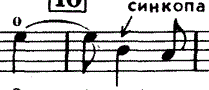 Квартет – ансамбль из четырех исполнителей.Квинтет – ансамбль из пяти исполнителей.Grave (граве) – тяжелоRallentando (раллентандо) – замедляяCon brio (кон брио) – с жаромEspressivo (эспрессиво) – выразительноAllegretto (аллегретто) – умеренно скоро,Meno mosso (мэно моссо) – менее подвижночуть медленнее, чем allegroAndantino (андантино) – спокойно, чутьбыстрее чем andante.Piu mosso (пью моссо) – более подвижноПунктирный ритм – ритмический рисунок, в котором есть нота с точкой, где точкойдоля увеличивается на половину за счет уменьшения вдвое следующей более слабой доли. Обозначается точкой справа от ноты.Длинный пунктир - четвертная с точкой ивосьмая:	;короткий пунктир - восьмая с точкой ишестнадцатая:Период, предложение, фраза – законченная музыкальная мысль.Период – простейшая музыкальная форма (8 тактов). Делится на 2 предложения. Вкаждом предложении, чаще всего, по две фразы.Уметь построить от звука: мажорные и минорные трезвучия, секстаккорды, квартсекстаккорды.Период, предложение, фраза – законченная музыкальная мысль.Период – простейшая музыкальная форма (8 тактов). Делится на 2 предложения. Вкаждом предложении, чаще всего, по две фразы.Буквенное обозначение тональностейПериод, предложение, фраза – законченная музыкальная мысль.Период – простейшая музыкальная форма (8 тактов). Делится на 2 предложения. Вкаждом предложении, чаще всего, по две фразы.Доминантовый септаккорд – уметь строитьв тональности.Клавесин – струнный клавишный инструмент 16–18 вв., в котором принажатии клавиш маленькие плектры зацепляют струны.Клавикорд – небольшой клавишный инструмент эпох Возрождения и барокко, в котором маленькие металлические штифты при нажатии клавиш ударяли по струнам, производя негромкий, нежный звук.Клавир – общее название струнныхклавишных инструментов (клавикорд, клавесин, фортепиано и т.д.).Клавикорд – небольшой клавишный инструмент эпох Возрождения и барокко, в котором маленькие металлические штифты при нажатии клавиш ударяли по струнам, производя негромкий, нежный звук.Agitato (ажитато) – воздужденно, взволнованноМелизмы (украшения) – небольшие мелодические украшения, обозначаемые особыми условными знаками или мелкими нотами: форшлаг – 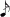 группетто –		, либо мордент –			; трель -	либо	.Con fuoco (кон фуоко) – обозначение выразительности: «с огнем».Мелизмы (украшения) – небольшие мелодические украшения, обозначаемые особыми условными знаками или мелкими нотами: форшлаг – группетто –		, либо мордент –			; трель -	либо	.Con moto (кон 33отто) – обозначение темпаи выразительности: «с движением».Мелизмы (украшения) – небольшие мелодические украшения, обозначаемые особыми условными знаками или мелкими нотами: форшлаг – группетто –		, либо мордент –			; трель -	либо	.Morendo (морендо) – замираяМелизмы (украшения) – небольшие мелодические украшения, обозначаемые особыми условными знаками или мелкими нотами: форшлаг – группетто –		, либо мордент –			; трель -	либо	.Graciozo (грациозо) – изящноMano destra m.d. (мано дэстра)– правая рукаLargetto (ляргетто) – широко, чуть быстреечем largo.Mano sinistra m.s. (мано синистра) – леваярукаUna Corda (Уно корда) – Взять левуюпедальTre corde (Тре корде) – играть без левойпедалиOpus (опус) (лат. opus, «произведение»; сокращенно – ор.): употребляется композиторами для обозначения порядкового номера сочинения.Доминантовый	септаккорд	и	его обращения – уметь строить в тональности.Opus (опус) (лат. opus, «произведение»; сокращенно – ор.): употребляется композиторами для обозначения порядкового номера сочинения.Maestoso (маестозо) – величественноBrillante (бриллянтэ) – блестящеPesante (пезанте) – грузно, тяжеловесноScherzando (скерцандо) - шутливоRubato (рубато) – свободное исполнениеGiocoso (джиокозо) - шутливоRubato (рубато) – свободное исполнениеLeggiero (леджьеро) – легко, игривоDoloroso (долорозо) - скорбноМодуляция – уход в другую тональность изакрепление в ней.Отклонение – уход в другую тональность свозвращением в первоначальную.Импрессионизм – художественное движение в изобразительных искусствах и в музыке,Comodo (коʹмодо) – удобно, непринужденновозникшее в конце 19 в. В музыке наиболее яркий представитель импрессионизма – К.Дебюсси, а также авторы, испытавшие влияние его стиля.Secco (сэкко) – сухо, резко, обрывистовозникшее в конце 19 в. В музыке наиболее яркий представитель импрессионизма – К.Дебюсси, а также авторы, испытавшие влияние его стиля.Simile (симиле) – похожий, точно так, как раньше.Кластер – диссонансное созвучие, состоящее из нескольких прилегающих друг к другу звуков.Sempre (сэмпрэ) – постоянноКластер – диссонансное созвучие, состоящее из нескольких прилегающих друг к другу звуков.Assai (ассаи) – весьма, оченьAd libitum (ад либитум) – по желаниюAppassionato (аппассионато) - страстноКаденция – в инструментальном концерте для солиста с оркестром – виртуозный сольный раздел, обычно помещающийсяближе к завершению части; каденции иногда сочинялись композиторами, но частопредоставлялись на усмотрение исполнителя.Burlesco (бурлезко) - комическийКаденция – в инструментальном концерте для солиста с оркестром – виртуозный сольный раздел, обычно помещающийсяближе к завершению части; каденции иногда сочинялись композиторами, но частопредоставлялись на усмотрение исполнителя.Deciso (дечизо) - решительноКаденция – в инструментальном концерте для солиста с оркестром – виртуозный сольный раздел, обычно помещающийсяближе к завершению части; каденции иногда сочинялись композиторами, но частопредоставлялись на усмотрение исполнителя.Mesto (место) – печально, скорбноКаденция – в инструментальном концерте для солиста с оркестром – виртуозный сольный раздел, обычно помещающийсяближе к завершению части; каденции иногда сочинялись композиторами, но частопредоставлялись на усмотрение исполнителя.Capriccioso (каприччьозе) – капризноКаденция – в инструментальном концерте для солиста с оркестром – виртуозный сольный раздел, обычно помещающийсяближе к завершению части; каденции иногда сочинялись композиторами, но частопредоставлялись на усмотрение исполнителя.Con forza (кон форца) –  с силойКаденция – в инструментальном концерте для солиста с оркестром – виртуозный сольный раздел, обычно помещающийсяближе к завершению части; каденции иногда сочинялись композиторами, но частопредоставлялись на усмотрение исполнителя.Con fuoco (кон фуоко) – с огнемCon anima (кон анима) – с воодушевлениемУметь строить септаккорд II ступени в мажоре и в миноре.